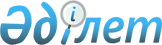 О внесении изменений и дополнений в решение областного маслихата (XXIX сессия, IV созыв) от 13 декабря 2010 года N 324/29 "Об областном бюджете на 2011 - 2013 годы"
					
			Утративший силу
			
			
		
					Решение маслихата Павлодарской области от 24 июня 2011 года N 362/35. Зарегистрировано Департаментом юстиции Павлодарской области 30 июня 2011 года N 3188. Утратило силу в связи с истечением срока действия (письмо руководителя аппарата маслихата Павлодарской области от 03 сентября 2014 года N 1-11/560)      Сноска. Утратило силу в связи с истечением срока действия (письмо руководителя аппарата маслихата Павлодарской области от 03.09.2014 N 1-11/560).

      В соответствии с подпунктом 1) пункта 1 статьи 6 Закона Республики Казахстан "О местном государственном управлении и самоуправлении в Республике Казахстан" от 23 января 2001 года, пунктом 4 статьи 106 Бюджетного кодекса Республики Казахстан от 4 декабря 2008 года областной маслихат РЕШИЛ:



      1. Внести в решение областного маслихата (XXIX сессия, IV созыв) от 13 декабря 2010 года N 324/29 "Об областном бюджете на 2011 - 2013 годы" (зарегистрированное в Реестре государственной регистрации нормативно правовых актов за N 3177, опубликованное в газете "Сарыарка самалы" от 25 декабря 2010 года N 147, от 28 декабря 2010 года N 148, в газете "Звезда Прииртышья" от 30 декабря 2010 года N 149, от 6 января 2011 года N 1, от 11 января 2011 года N 2, от 13 января 2011 года N 3, от 20 января 2011 года N 6, от 22 января 2011 года N 7) следующие изменения и дополнения:



      в пункте 1:

      в подпункте 1):

      цифры "71852366" заменить цифрами "72618182";

      цифры "16716795" заменить цифрами "17444770";

      цифры "249767" заменить цифрами "287608";

      в подпункте 2) цифры "73141019" заменить цифрами "73708968";

      в подпункте 3):

      цифры "3703779" заменить цифрами "3701646";

      цифры "4307767" заменить цифрами "4310440";

      цифры "603988" заменить цифрами "608794";

      в подпункте 4):

      в абзаце первом цифры "129670" заменить цифрами "329670";

      в абзаце втором цифры "129670" заменить цифрами "329670";



      в пункте 8:

      цифры "463260" заменить цифрами "835260";

      цифры "455336" заменить цифрами "525686";

      дополнить абзацем следующего содержания:

      "20000 тысяч тенге – на организацию теплоснабжения социальных объектов Майского района.";



      в пункте 8-1:

      цифры "501134" заменить цифрами "498484";

      цифры "492732" заменить цифрами "490082";

      дополнить абзацем следующего содержания:

      "84000 тысяч тенге – на разработку проектно-сметной документации по строительству объектов образования.";



      в пункте 8-2 цифры "95425" заменить цифрами "75834";



      дополнить пунктом 8-7 следующего содержания:

      "8-7. Предусмотреть в областном бюджете на 2011 год возврат из бюджета города Павлодара неиспользованных в 2010 году бюджетных кредитов из республиканского бюджета для реализации мер социальной поддержки специалистов социальной сферы сельских населенных пунктов в сумме 2673 тысячи тенге и выделение данных средств бюджету Майского района.";



      в пункте 10 цифры "329000" заменить цифрами "229000";



      приложение 1 к указанному решению изложить в новой редакции согласно приложению к настоящему решению.



      2. Контроль за выполнением настоящего решения возложить на постоянную комиссию областного маслихата по экономике и бюджету.



      3. Настоящее решение вводится в действие с 1 января 2011 года.      Председатель сессии                        К. Альтаев      Секретарь областного маслихата             Р. Гафуров

Приложение      

к решению Павлодарского   

областного маслихата    

(XXXV сессия, IV созыв)  

от 24 июня 2011 года N 362/35 Областной бюджет на 2011 год

(с изменениями и дополнениями)
					© 2012. РГП на ПХВ «Институт законодательства и правовой информации Республики Казахстан» Министерства юстиции Республики Казахстан
				КатегорияКатегорияКатегорияКатегорияСумма (тыс. тенге)Класс                    НаименованиеКласс                    НаименованиеКласс                    НаименованиеСумма (тыс. тенге)ПодклассПодклассСумма (тыс. тенге)12345I. ДОХОДЫ72 618 1821Налоговые поступления17 444 77001Подоходный налог5 677 7332Индивидуальный подоходный налог5 677 73303Социальный налог5 547 4941Социальный налог5 547 49405Внутренние налоги на товары, работы и услуги6 219 5433Поступления за использование природных и других ресурсов6 219 5432Неналоговые поступления287 60801Доходы от государственной собственности74 2331Поступления части чистого дохода государственных предприятий3 3974Доходы на доли участия в юридических лицах, находящиеся в государственной собственности3485Доходы от аренды имущества, находящегося в государственной собственности32 3717Вознаграждения по кредитам, выданным из государственного бюджета38 11704Штрафы, пени, санкции, взыскания, налагаемые государственными учреждениями, финансируемыми из государственного бюджета, а также содержащимися и финансируемыми из бюджета (сметы расходов) Национального Банка Республики Казахстан198 3751Штрафы, пени, санкции, взыскания, налагаемые государственными учреждениями, финансируемыми из государственного бюджета, а также содержащимися и финансируемыми из бюджета (сметы расходов) Национального Банка Республики Казахстан, за исключением поступлений от организаций нефтяного сектора198 37506Прочие неналоговые поступления15 0001Прочие неналоговые поступления15 0004Поступления трансфертов54 885 80401Трансферты из нижестоящих органов государственного управления7 106 3122Трансферты из районных (городских) бюджетов7 106 31202Трансферты из вышестоящих органов государственного управления47 779 4921Трансферты из республиканского бюджета47 779 492Функциональная группаФункциональная группаФункциональная группаФункциональная группаФункциональная группаСумма (тыс. тенге)Функциональная подгруппа        НаименованиеФункциональная подгруппа        НаименованиеФункциональная подгруппа        НаименованиеФункциональная подгруппа        НаименованиеСумма (тыс. тенге)Администратор бюджетных программАдминистратор бюджетных программАдминистратор бюджетных программСумма (тыс. тенге)ПрограммаПрограммаСумма (тыс. тенге)123456II. ЗАТРАТЫ73 708 9681Государственные услуги общего характера1 112 733011Представительные, исполнительные и другие органы, выполняющие общие функции государственного управления883 404011110Аппарат маслихата области59 315011110001Услуги по обеспечению деятельности маслихата области58 115011110003Капитальные расходы государственных органов1 200011120Аппарат акима области824 089011120001Услуги по обеспечению деятельности акима области687 542011120003Организация деятельности центров обслуживания населения по предоставлению государственных услуг физическим и юридическим лицам по принципу "одного окна"117 047004Капитальные расходы государственных органов19 500012Финансовая деятельность103 719012257Управление финансов области103 719012257001Услуги по реализации государственной политики в области исполнения местного бюджета и управления коммунальной собственностью87 597012257009Организация приватизации коммунальной собственности12 222013Капитальные расходы государственных органов3 900015Планирование и статистическая деятельность125 610015258Управление экономики и бюджетного планирования области125 610015258001Услуги по реализации государственной политики в области формирования и развития экономической политики, системы государственного планирования и управления области119 610005Капитальные расходы государственных органов6 0002Оборона71 828021Военные нужды24 990021250Управление по мобилизационной подготовке, гражданской обороне, организации предупреждения и ликвидации аварий и стихийных бедствий области24 990021250003Мероприятия в рамках исполнения всеобщей воинской обязанности17 405021250007Подготовка территориальной обороны и территориальная оборона областного масштаба7 585022Организация работы по чрезвычайным ситуациям46 838022250Управление по мобилизационной подготовке, гражданской обороне, организации предупреждения и ликвидации аварий и стихийных бедствий области46 838022250001Услуги по реализации государственной политики на местном уровне в области мобилизационной подготовки, гражданской обороны, организации предупреждения и ликвидации аварий и стихийных бедствий35 149022250005Мобилизационная подготовка и мобилизация областного масштаба9 189006Предупреждение и ликвидация чрезвычайных ситуаций областного масштаба2 5003Общественный порядок, безопасность, правовая, судебная, уголовно-исполнительная деятельность3 630 621031Правоохранительная деятельность3 630 621031252Исполнительный орган внутренних дел, финансируемый из областного бюджета3 630 621031252001Услуги по реализации государственной политики в области обеспечения охраны общественного порядка и безопасности на территории области3 210 328031252003Поощрение граждан, участвующих в охране общественного порядка2 041031252006Капитальные расходы государственных органов299 950031252013Услуги по размещению лиц, не имеющих определенного места жительства и документов37 288031252014Организация содержания лиц, арестованных в административном порядке36 921016Проведение операции "Мак"2 724018Обеспечение охраны общественного порядка во время проведений мероприятий международного значения за счет целевых трансфертов из республиканского бюджета29 535019Содержание, материально-техническое оснащение дополнительной штатной численности миграционной полиции, документирование оралманов8 174020Содержание и материально-техническое оснащение Центра временного размещения оралманов и Центра адаптации и интеграции оралманов3 6604Образование13 360 0331Дошкольное воспитание и обучение961 004261Управление образования области961 004027Целевые текущие трансферты бюджетам районов (городов областного значения) на реализацию государственного образовательного заказа в дошкольных организациях образования741 074045Целевые текущие трансферты из республиканского бюджета бюджетам районов (городов областного значения) на увеличение размера доплаты за квалификационную категорию учителям школ и воспитателям дошкольных организаций образования219 930042Начальное, основное среднее и общее среднее образование3 994 739042260Управление туризма, физической культуры и спорта области1 350 846042260006Дополнительное образование для детей и юношества по спорту1 090 613042260007Общеобразовательное обучение одаренных в спорте детей в специализированных организациях образования260 233042261Управление образования области2 643 893042261003Общеобразовательное обучение по специальным образовательным учебным программам926 251042261006Общеобразовательное обучение одаренных детей в специализированных организациях образования1 453 554048Целевые текущие трансферты бюджетам районов (городов областного значения) на оснащение учебным оборудованием кабинетов физики, химии, биологии в государственных учреждениях  основного среднего и общего среднего образования131 104058Целевые текущие трансферты бюджетам районов (городов областного значения) на создание лингафонных и мультимедийных кабинетов в государственных учреждениях начального, основного среднего и общего среднего образования132 984044Техническое и профессиональное, послесреднее образование3 274 217044253Управление здравоохранения области202 537044253043Подготовка специалистов в организациях технического и профессионального, послесреднего образования202 537044261Управление образования области3 071 680044261024Подготовка специалистов в организациях технического и профессионального образования2 869 354044261025Подготовка специалистов в организациях послесреднего образования107 659034Обновление и переоборудование учебно-производственных мастерских, лабораторий учебных заведений технического и профессионального образования69 113047Установление доплаты за организацию производственного обучения мастерам производственного обучения организаций технического и профессионального образования25 554045Переподготовка и повышение квалификации специалистов1 026 337045252Исполнительный орган внутренних дел, финансируемый из областного бюджета36 148045252007Повышение квалификации и переподготовка кадров36 148045253Управление здравоохранения области6 455045253003Повышение квалификации и переподготовка кадров6 455045261Управление образования области983 734045261010Повышение квалификации и переподготовка кадров119 693035Приобретение учебного оборудования для повышения квалификации педагогических кадров28 000052Повышение квалификации, подготовка и переподготовка кадров в рамках реализации Программы занятости 2020836 041049Прочие услуги в области образования4 103 736049261Управление образования области1 258 250049261001Услуги по реализации государственной политики на местном уровне в области образования60 625049261004Информатизация системы образования в областных государственных учреждениях образования25 800049261005Приобретение и доставка учебников, учебно-методических комплексов для областных государственных учреждений образования41 814049261007Проведение школьных олимпиад, внешкольных мероприятий и конкурсов областного масштаба336 897049261011Обследование психического здоровья детей и подростков и оказание психолого-медико-педагогической консультативной помощи населению123 210033Целевые текущие трансферты из республиканского бюджета бюджетам районов (городов областного значения) на ежемесячные выплаты денежных средств опекунам (попечителям) на содержание ребенка сироты (детей-сирот), и ребенка (детей), оставшегося без попечения родителей191 570042Целевые текущие трансферты из республиканского бюджета бюджетам районов (городов областного значения) на обеспечение оборудованием, программным обеспечением детей-инвалидов, обучающихся на дому75 834113Целевые текущие трансферты из местных бюджетов402 500049271Управление строительства области2 845 486007Целевые трансферты на развитие из республиканского бюджета бюджетам районов (городов областного значения) на строительство и реконструкцию объектов образования2 754 766008Целевые трансферты на развитие из областного бюджета бюджетам районов (городов областного значения) на строительство и реконструкцию объектов образования84 000049271037Строительство и реконструкция объектов образования6 7205Здравоохранение15 561 5751Больницы широкого профиля18 084253Управление здравоохранения области18 084004Оказание стационарной медицинской помощи по направлению специалистов первичной медико-санитарной помощи и организаций здравоохранения, за исключением медицинских услуг, закупаемых центральным уполномоченным органом в области здравоохранения18 084052Охрана здоровья населения427 844052253Управление здравоохранения области427 844052253005Производство крови, ее компонентов и препаратов для местных организаций здравоохранения200 189052253006Услуги по охране материнства и детства127 052052253007Пропаганда здорового образа жизни96 073012Реализация социальных проектов на профилактику ВИЧ-инфекции среди лиц находящихся и освободившихся из мест лишения свободы в рамках Государственной программы "Саламатты Қазақстан" на 2011 - 2015 годы3 643052253017Приобретение тест-систем для проведения дозорного эпидемиологического надзора887053Специализированная медицинская помощь4 892 548053253Управление здравоохранения области4 892 548053253009Оказание медицинской помощи лицам, страдающим туберкулезом, инфекционными заболеваниями, психическими расстройствами и расстройствами поведения, в том числе связанные с употреблением психоактивных веществ4 038 556019Обеспечение больных туберкулезом противотуберкулезными препаратами63 847053253020Обеспечение больных диабетом противодиабетическими препаратами261 871053253022Обеспечение больных с хронической почечной недостаточностью, миастенией, а также больных после трансплантации почек лекарственными средствами15 852026Обеспечение факторами свертывания крови при лечении взрослых, больных гемофилией248 683053253027Централизованный закуп вакцин и других медицинских иммунобиологических препаратов для проведения иммунопрофилактики населения251 060036Обеспечение тромболитическими препаратами больных с острым инфарктом миокарда12 679054Поликлиники6 511 960054253Управление здравоохранения области6 511 960054253010Оказание амбулаторно-поликлинической помощи населению за исключением медицинской помощи, оказываемой из средств республиканского бюджета5 887 432054253014Обеспечение лекарственными средствами и специализированными продуктами детского и лечебного питания отдельных категорий населения на амбулаторном уровне624 528055Другие виды медицинской помощи900 647055253Управление здравоохранения области900 647055253011Оказание скорой медицинской помощи и санитарная авиация861 449055253029Областные базы спецмедснабжения39 198059Прочие услуги в области здравоохранения2 810 492059253Управление здравоохранения области1 742 520059253001Услуги по реализации государственной политики на местном уровне в области здравоохранения91 344059253008Реализация мероприятий по профилактике и борьбе со СПИД в Республике Казахстан52 358059253013Проведение патологоанатомического вскрытия72 862059253016Обеспечение граждан бесплатным или льготным проездом за пределы населенного пункта на лечение6 500059253018Информационно-аналитические услуги в области здравоохранения16 000030Капитальные расходы государственных органов здравоохранения86 855059253033Капитальные расходы медицинских организаций здравоохранения1 416 601059271Управление строительства области1 067 972059271038Строительство и реконструкция объектов здравоохранения1 067 9726Социальная помощь и социальное обеспечение2 506 426061Социальное обеспечение1 936 572061256Управление координации занятости и социальных программ области986 356061256002Предоставление специальных социальных услуг для престарелых и инвалидов в медико-социальных учреждениях (организациях) общего типа323 809061256012Предоставление специальных социальных услуг для детей-инвалидов в государственных медико-социальных учреждениях (организациях) для детей с нарушениями функций опорно-двигательного аппарата79 741061256013Предоставление специальных социальных услуг для инвалидов с психоневрологическими заболеваниями в психоневрологических медико-социальных учреждениях (организациях)392 705061256014Предоставление специальных социальных услуг для престарелых, инвалидов, в том числе детей-инвалидов в реабилитационных центрах103 006061256015Предоставление специальных социальных услуг для детей-инвалидов с психоневрологическими патологиями в детских психоневрологических медико-социальных учреждениях (организациях)87 095061261Управление образования области768 852061261015Социальное обеспечение сирот, детей, оставшихся без попечения родителей742 775061261037Социальная реабилитация26 077061271Управление строительства области181 364061271039Строительство и реконструкция объектов социального обеспечения181 364062Социальная помощь112 329062256Управление координации занятости и социальных программ области112 329062256003Социальная поддержка инвалидов112 329069Прочие услуги в области социальной помощи и социального обеспечения457 525069256Управление координации занятости и социальных программ области441 329069256001Услуги по реализации государственной политики на местном уровне в области обеспечения занятости и реализации социальных программ для населения62 623007Капитальные расходы государственных органов1 467069256011Оплата услуг по зачислению, выплате и доставке пособий и других социальных выплат92017Целевые текущие трансферты бюджетам районов (городов областного значения) на введение стандартов специальных социальных услуг28 000018Размещение государственного социального заказа в неправительственном секторе за счет целевых трансферов из республиканского бюджета116 019037Целевые текущие трансферты из республиканского бюджета бюджетам районов (городов областного значения) на реализацию мероприятий  Программы занятости 2020233 128265Управление предпринимательства и промышленности области16 196018Обучение предпринимательству участников Программы занятости 202016 1967Жилищно-коммунальное хозяйство6 740 3801Жилищное хозяйство3 746 400271Управление строительства области3 746 400014Целевые трансферты на развитие из республиканского бюджета бюджетам районов (городов областного значения) на строительство и (или) приобретение жилья государственного коммунального жилищного фонда586 000027Целевые трансферты на развитие из республиканского бюджета бюджетам районов (городов областного значения) на развитие, обустройство и (или) приобретение инженерно-коммуникационной инфраструктуры1 000 000056Целевые трансферты на развитие из республиканского бюджета бюджетам районов (городов областного значения) на развитие инженерно-коммуникационной инфраструктуры в рамках Программы занятости 20202 160 400072Коммунальное хозяйство2 993 980271Управление строительства области75 000030Развитие объектов коммунального хозяйства75 000072279Управление энергетики и коммунального хозяйства области2 918 980072279001Услуги по реализации государственной политики на местном уровне в области энергетики и коммунального хозяйства29 750010Целевые трансферты на развитие из республиканского бюджета бюджетам районов (городов областного значения) на развитие системы водоснабжения1 433 127012Целевые трансферты на развитие из областного бюджета бюджетам районов (городов областного значения) на развитие системы водоснабжения490 082014Целевые трансферты на развитие бюджетам районов (городов областного значения) на развитие коммунального хозяйства258 835113Целевые текущие трансферты из местных бюджетов707 1868Культура, спорт, туризм и информационное пространство3 525 882081Деятельность в области культуры1 420 587081262Управление культуры области1 420 587081262001Услуги по реализации государственной политики на местном уровне в области культуры37 199081262003Поддержка культурно-досуговой работы543 911081262005Обеспечение сохранности историко-культурного наследия и доступа к ним272 351081262007Поддержка театрального и музыкального искусства442 126113Целевые текущие трансферты из местных бюджетов125 000082Спорт1 411 714082260Управление туризма, физической культуры и спорта области1 411 714082260001Услуги по реализации государственной политики на местном уровне в сфере туризма, физической культуры и спорта37 658082260003Проведение спортивных соревнований на областном уровне45 936082260004Подготовка и участие членов областных сборных команд по различным видам спорта на республиканских и международных спортивных соревнованиях1 328 120083Информационное пространство549 281083259Управление архивов и документации области124 225083259001Услуги по реализации государственной политики на местном уровне по управлению архивным делом18 409083259002Обеспечение сохранности архивного фонда105 816083262Управление культуры области80 230083262008Обеспечение функционирования областных библиотек80 230083263Управление внутренней политики области300 830083263007Услуги по проведению государственной информационной политики300 830083264Управление по развитию языков области43 996083264001Услуги по реализации государственной политики на местном уровне в области развития языков26 283083264002Развитие государственного языка и других языков народа Казахстана17 713084Туризм12 058084260Управление туризма, физической культуры и спорта области12 058084260013Регулирование туристской деятельности12 058089Прочие услуги по организации культуры, спорта, туризма и информационного пространства132 242089263Управление внутренней политики области132 242089263001Услуги по реализации государственной внутренней политики на местном уровне51 384089263003Реализация региональных программ в сфере молодежной политики66 145005Капитальные расходы государственных органов14 71309Топливно-энергетический комплекс и недропользование610 6009Прочие услуги в области топливно-энергетического комплекса и недропользования610 600279Управление энергетики и коммунального хозяйства области610 600011Целевые трансферты на развитие бюджетам районов (городов областного значения) на развитие теплоэнергетической системы610 60010Сельское, водное, лесное, рыбное хозяйство, особо охраняемые природные территории, охрана окружающей среды и животного мира, земельные отношения5 572 687101Сельское хозяйство2 067 691101255Управление сельского хозяйства области2 022 071101255001Услуги по реализации государственной политики на местном уровне в сфере сельского хозяйства60 633002Поддержка семеноводства67 337010Государственная поддержка племенного животноводства300 908101255011Государственная поддержка повышения урожайности и качества производимых сельскохозяйственных культур170 550101255014Субсидирование стоимости услуг по доставке воды сельскохозяйственным товаропроизводителям118 276018Обезвреживание пестицидов (ядохимикатов)20 000101255020Удешевление стоимости горюче-смазочных материалов и других товарно-материальных ценностей, необходимых для проведения весенне-полевых и уборочных работ1 174 919031Централизованный закуп изделий и атрибутов ветеринарного назначения для проведения идентификации сельскохозяйственных животных, ветеринарного паспорта на животное и их транспортировка (доставка) местным исполнительным органам районов (городов областного значения)109 448258Управление экономики и бюджетного планирования области45 620099Целевые текущие трансферты бюджетам районов (городов областного значения) для реализации мер социальной поддержки специалистов социальной сферы сельских населенных пунктов45 6202Водное хозяйство857 859255Управление сельского хозяйства области114 769009Субсидирование стоимости услуг по подаче питьевой воды из особо важных групповых и локальных систем водоснабжения, являющихся безальтернативными источниками питьевого водоснабжения114 769271Управление строительства области743 090029Целевые трансферты на развитие бюджетам районов (городов областного значения) на развитие объектов водного хозяйства743 090103Лесное хозяйство190 666103254Управление природных ресурсов и регулирования природопользования области190 666103254005Охрана, защита, воспроизводство лесов и лесоразведение190 6664Рыбное хозяйство17 026255Управление сельского хозяйства области17 026034Cубсидирование повышения продуктивности и качества товарного рыбоводства17 026105Охрана окружающей среды1 239 545105254Управление природных ресурсов и регулирования природопользования области605 268105254001Услуги по реализации государственной политики в сфере охраны окружающей среды на местном уровне61 268105254008Мероприятия по охране окружающей среды540 000013Капитальные расходы государственных органов4 000271Управление строительства области634 277022Развитие объектов охраны окружающей среды634 277106Земельные отношения31 702106251Управление земельных отношений области31 702106251001Услуги по реализации государственной политики в области регулирования земельных отношений на территории области31 569010Капитальные расходы государственных органов1339Прочие услуги в области сельского, водного, лесного, рыбного хозяйства, охраны окружающей среды и земельных отношений1 168 198255Управление сельского хозяйства области1 168 198013Субсидирование повышения продуктивности и качества продукции животноводства939 976026Целевые текущие трансферты бюджетам районов (городов областного значения) на проведение противоэпизоотических мероприятий224 584028Услуги по транспортировке ветеринарных препаратов до пункта временного хранения3 63811Промышленность, архитектурная, градостроительная и строительная деятельность106 983112Архитектурная, градостроительная и строительная деятельность106 983112267Управление государственного архитектурно-строительного контроля области35 379112267001Услуги по реализации государственной политики на местном уровне в сфере государственного архитектурно-строительного контроля35 217003Капитальные расходы государственных органов162112271Управление строительства области39 065112271001Услуги по реализации государственной политики на местном уровне в области строительства39 065112272Управление архитектуры и градостроительства области32 539112272001Услуги по реализации государственной политики в области архитектуры и градостроительства на местном уровне32 53912Транспорт и коммуникации2 734 940121Автомобильный транспорт2 242 922121268Управление пассажирского транспорта и автомобильных дорог области2 242 922121268003Обеспечение функционирования автомобильных дорог868 662007Целевые трансферты на развитие бюджетам районов (городов областного значения) на развитие транспортной инфраструктуры539 000121268008Целевые текущие трансферты бюджетам районов (городов областного значения) на капитальный и средний ремонт автомобильных дорог районного значения (улиц города)835 260129Прочие услуги в сфере транспорта и коммуникаций492 018129268Управление пассажирского транспорта и автомобильных дорог области492 018129268001Услуги по реализации государственной политики на местном уровне в области транспорта и коммуникаций38 182129268002Развитие транспортной инфраструктуры384 286129268005Субсидирование пассажирских перевозок по социально значимым межрайонным (междугородним) сообщениям69 55013Прочие2 440 938131Регулирование экономической деятельности62 423131265Управление предпринимательства и промышленности области62 423131265001Услуги по реализации государственной политики на местном уровне в области развития предпринимательства и промышленности62 423139Прочие2 378 515256Управление координации занятости и социальных программ области59 280009Целевые текущие трансферты из республиканского бюджета бюджетам районов (городов областного значения) на поддержку частного предпринимательства в рамках программы "Дорожная карта бизнеса - 2020"59 280139257Управление финансов области229 000139257012Резерв местного исполнительного органа области229 000139258Управление экономики и бюджетного планирования области3 633139258003Разработка или корректировка технико-экономического обоснования местных бюджетных инвестиционных проектов и концессионных проектов и проведение его экспертизы, консультативное сопровождение концессионных проектов3 633139265Управление предпринимательства и промышленности области1 355 942004Поддержка частного предпринимательства в рамках программы "Дорожная карта бизнеса - 2020"7 050139265007Реализация Стратегии индустриально-инновационного развития37 130014Субсидирование процентной ставки по кредитам в рамках программы "Дорожная карта бизнеса - 2020"1 059 993015Частичное гарантирование кредитов малому и среднему бизнесу в рамках программы "Дорожная карта бизнеса - 2020"215 955016Сервисная поддержка ведения бизнеса в рамках программы "Дорожная карта бизнеса - 2020"35 814271Управление строительства области730 660051Развитие индустриальной инфраструктуры в рамках программы "Дорожная карта бизнеса - 2020"730 66014Обслуживание долга518141Обслуживание долга518141257Управление финансов области518141257016Обслуживание долга местных исполнительных органов по выплате вознаграждений и иных платежей по займам из республиканского бюджета51815Трансферты15 732 824151Трансферты15 732 824151257Управление финансов области15 732 824151257007Субвенции14 437 336011Возврат неиспользованных (недоиспользованных) целевых трансфертов788 877024Целевые текущие трансферты в вышестоящие бюджеты в связи с передачей функций государственных органов из нижестоящего уровня государственного управления в вышестоящий406 611029Целевые текущие трансферты областным бюджетам, бюджетам городов Астаны и Алматы в случаях возникновения чрезвычайных ситуаций природного и техногенного характера, угрожающих политической, экономической и социальной стабильности административно-территориальной единицы, жизни и здоровью людей, проведения мероприятий общереспубликанского либо международного значения100 000III. ЧИСТОЕ БЮДЖЕТНОЕ КРЕДИТОВАНИЕ3 701 646Бюджетные кредиты4 310 44007Жилищно-коммунальное хозяйство3 762 4001Жилищное хозяйство3 762 400271Управление строительства области3 762 400009Кредитование бюджетов районов (городов областного значения) на строительство и (или) приобретение жилья3 762 40010Сельское, водное, лесное, рыбное хозяйство, особо охраняемые природные территории, охрана окружающей среды и животного мира, земельные отношения178 0401Сельское хозяйство178 040258Управление экономики и бюджетного планирования области178 040007Бюджетные кредиты местным исполнительным органам для реализации мер социальной поддержки специалистов социальной сферы сельских населенных пунктов178 04013Прочие370 0009Прочие370 000265Управление предпринимательства и промышленности области370 000009Предоставление бюджетных кредитов для содействия развитию предпринимательства на селе в рамках Программы занятости 2020370 0005Погашение бюджетных кредитов608 79401Погашение бюджетных кредитов608 7941Погашение бюджетных кредитов, выданных из государственного бюджета606 1212Возврат сумм неиспользованных бюджетных кредитов2 673IV. САЛЬДО ПО ОПЕРАЦИЯМ С ФИНАНСОВЫМИ АКТИВАМИ329 670Приобретение финансовых активов329 67013Прочие329 6709Прочие329 670257Управление финансов области329 670005Формирование или увеличение уставного капитала юридических лиц329 670V. ДЕФИЦИТ (ПРОФИЦИТ) БЮДЖЕТА-5 122 102VI. ФИНАНСИРОВАНИЕ ДЕФИЦИТА (ИСПОЛЬЗОВАНИЕ ПРОФИЦИТА) БЮДЖЕТА5 122 102